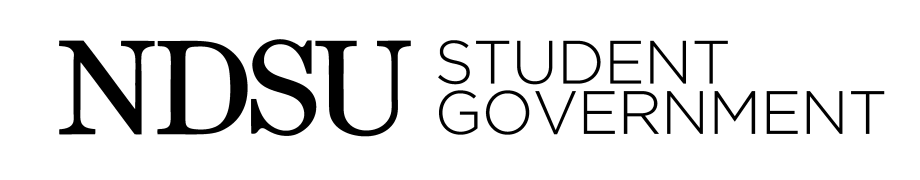 North Dakota State UniversityStudent GovernmentMonday, September 7, 20156:30 PM Great Plains BallroomMinutesCall to OrderCalled to order at 6:31 pm Roll CallSenators present 18 out of 20 Approve AgendaRicker – Move to suspend the rules to move New Business Line B to Line Item i under Finance report without objection. No objectionsEllwein – Add under Line item C Appoint one Senator to University Academic Affairs CommitteeApprove MinutesMove to replace “them” in the minutes under III. B. with “RR-01-15, RR-02-15, and RR-03-15” to read “to consider RR-01-15, RR-02-15, and RR-03-15 first read.” Without objectionNo objection Guest Speaker	Gold Star Marching Band Director – Sigurd JohnsonThank you for the funding. Only ¼ of the band are music majors, so having the diverse participation shows how much Bison Pride we have! Marched in Dublin, Ireland for Saint Patrick’s Day Parade.Upcoming Show updatePublic CommentNoneAdvisor’s Comments – Janna Stoskopf, Steve Winfrey, Dr. Tim AlvarezNonePresident of Senate Announcements –  Josh FergelGood Discussion on the RR’s in the office! Make sure you are informed before you show up to the meeting! Senior Senator Roster is out. If you have any questions about how we chose for those positions, please come ask. I will be having a meeting with the Senior Senators, and a job description will be to come. Two minutes to speak during elections. Confidence during this meeting. You cannot say anything that sounds dumb during senate meetings, other people will also be having those same questions. Last fall we had someone who didn’t speak the whole semester. Try and you will learn how to make movements. Secretary of Senate Announcements –  Calla PriceFinance GuidelinesNote the perfect legislation with all the signatures - do this if you submit legislationExecutive ReportsFinance – Jay Homan and Mason WenzelFund Numbers:CR:  $20,000SP:  $20,000TORFF: $1750Reserve:  $284000Student Organization printing cards had to be redone. Form is on the CSO website. Direct Deposit Update - will be due on October 1stFirst Commission Meeting This Week - be sure to look over minutes when posted. Commission is Tuesday at 5pm. Approval of Finance CommissionersRicker – Move to suspend the rules to consider this unfinished business so they do not have to return without objectionNo objection Elsa Bollinger, Brady Regimbal, Jenna Berg, and Landon HolmquistEvans – Move to approve all finance commissioners without objectionNo objections Congratulations Finance Commissioners Elsa, Brady, Jenna, and LandonExA – Jacob DaileyFirst commission meeting on Wednesday at 7:30pmNDSA sign-up sheet going aroundGood Neighbor Campaign CSO – Mikayla Young and Tyler FergelInvolvement Expo went great!Large Group: Sept. 10 7-9pmASA –  Mackayla HeadleeDean meetings starting the week of September 21stSign-up to be sent out via google docs Uber - Update If someone comes into the office wondering about the Herd Hauler program, just tell them we are working on something, don’t mention Uber in case it doesn’t work out. Bicycle repair stations - tracking them down! ASA Commission Meetings - Wednesdays @ 7 pmShout out to Preston and Amelia!!!PR –  Nikki Borstad and Alana KielTuesday Two Results in. If you want to see them, just come find me in the office.SG Apparel - price range?Heads up: Homecoming is coming!!! We will be needing your help that week for selling t-shirts.Commission Time: Thursdays at 6 pm in Heine RoomTECHNOLOGY – Michael RussellCommission: Tuesdays 8:00-9:00 pm in Heine. Be there tomorrow night!IT Expo- Sept. 14-18Fair- Wednesday Sept. 16th, 1-4pmDouble check your info on the SG website under Student Senate.PRESIDENT – Eric McDanielHappy Labor Day!!Peer mentoring/Web based assessment task forceWe are going to break up the workload a little bit. We would like some of you senators to join us and help us.Vice Chair Report – Nick EvansAppointments Committee will be approved tonight. Make sure to nominate yourself for positions.Project Ideas – be sure to think of ways to use your resources to accomplish those wonderful ideas!Court Report –  Mathew WarsockiInterviews for the Court this weekHomecoming elections set up and in placeCourt is no longer included in the Conflict Resolution Board hearings. We are in the appeals process, but not in the board hearings. Funding Requests for Student Organizations NoneUnfinished Business RR-01-16 Expansion of Bike Share Docks on Campus Bike Share stationSecond ReadGilderhus – move to approve RR-01-16 Evans – SecondFaundez – How long will it take to get the docks ready?Gilderhus – It is a two week turn around, so they should be ready in two weeks. Ellwein – Yield time to Gilderhus, why weren’t the bikes bought at a 2:1 to start with?The expenses for docks was too much at the start of this project.DeJong – I think it would be hard to expand without knowing how this program does over the winter without use. I think we need more time. Faundez – I know over the summer even the dock by University Village did not work, so I would like to see that being fixed before adding more docks.Lee – The only complaint I have heard is that there are not enough stations. I am on the fence with this one due to usage over the winter. Gilderhus – Winter time, all the bikes and station docks are pulled. The maintenance of the bikes happens during the winter. University Village was out during the summer, but after the update the issue was nonexistent. I support RR-01-16 due to not having enough docks on campus. Massive check outs at the campus docks, and those docks are the most used. Curran – I do not use the bikes just due possible not having an open dock for a bike.Dubasi – The bikes are always overflowing and more docks would be very great to have!Evans – Many students in the College of Business use the bikes. This will directly influence the students.Ellwein – Yield to Gilderhus, How do you decide were extra docks go?Gilderhus – Logistically where bikes are used the most along with where we have space on the concrete. Ricker – When students check the bikes out, they are liable to the bikes. I feel guilty that we are not providing the dock space to help the Curran – I showed the students who come into the office about the price of the expansion, and they were still in favor of more docks.Pfarrer – We are we looking to expand the bikes right now when the bikes will be put into storage right away?Hogie – When we initially passed the legislation to support this, the bill was too worded to show that this is something we will be constantly working to improve and update. Lee – Students will appreciate the open docks! Mastel – Last fall a lot of students were worried about the shock value being the only reason for high usage, but now the usage has maintained at the high rate. I am worried it will decline in usage without enough docks.  Roll Call Vote 13 Yes, 5 NoPassedRR-02-16 Increase Contribution toward Great Rides Bike Share Operating BudgetSecond ReadGilderhus – move to approve RR-02-16 Hogie – SecondEllwein – I think this is a lot of money. We shouldn’t be the ones paying this amount. It doesn’t seem fair for them to ask us for more money. They said they would search out more money from external organizations. A work-study program seems odd. I don’t know why they would be asking for us to pay their staff. Gilderhus – They are hoping to get a work study here because a majority of that money is paid federally. This would make a contact point easier for students due to someone being on campus directly. Gilderhus – Yield time to Great Rides Representative Representative – We want to serve you in any way we can. We are almost at 100,000 bike checkouts. It is important for us to have on campus input. We want to make sure we are serving the students to the best of our abilities. We are anticipating need for funding due to unseen costs like updating the bicycle baskets to a new style. We will always have new users every year, and we want to make sure we can offer safety courses to those new members. Budget line by line review. Gilderhus – I did send this document out to you (on screen graphics and sent by email). Evans – Thank you Bike Share representatives for coming in. This is a lot of money, but I do not know if this is our role as Student Government to be paying this. I would like to see this go through Finance Commission to get a recommendation. Faundez – I think it isn’t correct to invest more money in Great Rides due to the service being bad. If they can show the service is good, then they can ask for more money. Those statistics are very nice and neat, but I would like to also see how many bikes were broken or needed repairs. Okakpu – I think this is a bit premature. I look to the future, because how long until we have to give more money and more money. If winter is coming, why is this money needed right away? I was looking for updates this summer. Off campus funding was approved, but where was this updating?Gilderhus – Administration shut that down because they did not want off campus sponsors on campus. Svebakken – I think other avenues can be explored, and if funds cannot be found, then I would be willing to entertain this. Hogie – First, I really appreciate the breakdown. The work study would help with some of the problems of rebalancing the bikes. I have difficulty in funding this due to our reserve typically being used almost completely. Ricker – The last bill I supported because money was directly used for campus, but this seems Pfarrer – I yield time to representative form Bike ShareRepresentative – We have problems with University Village, we have been tracking that station now, and we are confident in that station now. A lot of the money used in this bill is used for bike maintenance. 20 bikes currently are out of the fleet and being maintained. The funding will be going almost directly back to campus. The work study is because federal funding is involved, and we want to keep that on campus. We are hitting about 100,000 riders. We are extremely lean on operators. This isn’t just administrative overhead, it is funding we need in order to keep this up and running at this successful rate. Pfarrer – For the work study, how many hours would be looked for? Representative – That is depending on what Student Government is looking for. There are a few options. Small hourly inputs each day would have significant impacts. Pfarrer – who is currently on the board right now?Representative – We have NDSU students, NDSU facilities management, some business representatives. Gilderhus – This would be one time funding through the reserve request. This is adding value to students. This will improve quality in maintaining the bikes.Ellwein – I have concerns for about taking more money from the students. Also the language is very unclear in the agreement.Representative- The agreement has been reworded now because we realize that was a concern.Ricker – The Great Rides Bike Share was willing to invest in us half for our expansion. It is students who are breaking the baskets. Curran – I am uncomfortable with Student Government paying for the work study program.  Hogie – Senator Gilderhus pointed out that this student, but with the work study moving around bikes with the extra Svebakken – If this is not passed, what is the next step for covering those steps? Representative – We would not be able to do as much maintenance as we would like. More bikes would have to be removed from the fleet. We are trying to catch up with what has been more usage then we every expected. The average amount of bikes ridden per day for average cities is 1 to 2 rides, but we have 18 rides per bike per day. We don’t want to have to compromise the safety. McGuire – I would like to see a decrease in this budget. I would like to pass something, but I think finance could give us a better amount to approve. I understand the money for maintenance, but I am against the employee aspect of the bill. I would like to see this go through finance commission. Lee – I agree with Senator McGuire. I think our usage of the bikes is harder than expected. If our students are using more than what we funded originally, then we owe it to Bike Share to help make up the difference. I think the work study position is the right idea, but not from us. Representative – We could use the money for direct funding to the mechanics, and instead of the work study we could do without that being necessary. Lee – I love our relationship with Great Rides, and I think this is our chance to solidify the relationship.Evans – I think the logical conclusion is to have this go through finance. Mastel – Yield time to Senator GilderhusGilderhus – In finance guidelines the dollar value is not looked at. One time funding, self-sufficient, and campus usage then the amount is approved. They only approve or deny the amount. We are funding a graduate assistant through CSO, and we are a department, we can fund this. DeJong – I don’t think we should be surprised by the students misusing this program. I think there are more creative ways to approach the amount being used. Dubasi – Yield time to representative to answer Senator DeJongRepresentative – Is there a certain amount that makes you uncomfortable with throwing money?DeJong – I think costs of maintenance seem to be a little much. Representative – The bike baskets are being changed to being stronger and more resilient baskets so this will decrease the maintenance there. Pfarrer – Would there be a cost to completely removing the baskets? Representatives – I have seen a lot of students use the baskets. The students using it incorrectly is a very small percentage. We are hesitant on removing the basket. Pfarrer – I think without someone making a better list of where we can pull money from, I am not comfortable passing this. Okakpu – I think having the money go to a student with work study is far better than the money going to a mechanic. How are these bikes doing with maintenance?Representative – The bikes are holding up very well. Okakpu – I would like to yield the rest of my time to Senator Hogie.Hogie – Some bikes are being resupplied by the vendor? Representative – Only the bikes broken under the warranty conditions are being covered. Connelley – Move to postponeEllwein – Move to previous question. 16 Yes,  2 No Passes Roll Call Vote3 Yes 15 NoFailsRR-03-16 Purchase Digital Signage for CampusSecond ReadRicker – move to approve RR-03-16 Lee – SecondRicker – Yield time to Executive BorstadBorstad – presentation on You Are Here Kiosks status Gilderhus – I want to show what the signage will look like. DeJong – For other students using this signage, how do other university use this?Borstad – Plant Sciences is using Rise Vision and they love it! The union is using a different program, but it isn’t free. If we want to purchase a system, we could in the future. DeJong – What is the estimated longevity of the system?Borstad – It should be about 5 years for each TV. Of 20 TV’s on campus, only 3 have had problems. Gilderhus – Most TV’s are less than 10 years, but I can see it lasting for 8 years realistically. Ellwein – How will student organizations get their posters and advertisements on the screens?Borstad – We want to make sure we have content control. Alana wants to keep that content going. We think more people will utilize it due to the digital nature. It is very easily accessible. I think it will be sent to Alana directly to be approved. The layout will also be looked at if this passes.Lee – I am in full support of this. Student Organizations will use this. This will go along side better so than listservs. I think this is awesome. Connelley – move to approve RR-03-16 without objectionNo objectionsAppoint 6 Senators to Appointments CommitteeNominated: Stangeland, Maris, Ellwein, Faundez, Hogie, GilderhusEvans – Move to pass an unanimous ballot for Senators Stangeland, Maris, Ellwein, Faundez, Hogie, GilderhusCongratulations Senators Stangeland, Maris, Ellwein, Faundez, Hogie, GilderhusAppoint 2 Senators to the Advisory Board for Student AffairsNominated: Lee, Svebakken, Pfarrer, PriceRicker: moved unanimous ballotCongratulations: Lee and SvebakkenAppoint 3 Student Government members to Campus Space and FacilitiesUndergraduate or ProfessionalNominated: Hogie, Mastel GraduateDubasi – Nominate myselfOn-CampusNominated: LeeGilderhus - Move to pass an anonymous ballot for Senators Mastel, Dubasi, and Lee Congratulations Senators Mastel, Dubasi, and LeeAppoint 1 Undergraduate Student and 1 Graduate or Professional Student to the University Assessment CommitteeNominated: SchifflerConnelley – Nominate MyselfMcGuire - Move to pass an anonymous ballot for Senators Schiffler and ConnelleyCongratulations Senators Schiffler and Connelley Appoint 3 Students and 3 Student Alternates to the Grade Appeals BoardJunior StandingNominated: Gilderhus, Maris, Young, Pfarrer Nominated, Alternate: Stangeland, Evans, Okakpu Dubasi – Nominate for Alternate Gilderhus – Nominate myself for studentDubasi – Move to postpone this until next meetingEvans – SecondCongratulations Senators Maris, Young, and Gilderhus and alternatives Stangeland, Okakpu, and StangelandAppoint 1 Senator to Learning Spaces Advisory CommitteeNominated: DeJongDubasi - Move to pass an anonymous ballot for Senator DeJong without objectionNo objectionsCongratulations Senator DeJongAppoint 2 Senators to the Board of Student PublicationsNominated: CurranDubasi – Nominate MyselfLee – Nominate Myself Congratulations Senators Curran and LeeAppoint 3 Senators and 1 alternate to the Parking Appeals Board Nominated: Pfarrer, Ricker, SchifflerNominated, alternative: EvansConnelley – Move to pass a unanimous ballot for Senator Pfarrer, Ricker, and Schiffler, and alternate Evans.Congratulations Senators Pfarrer, Ricker, Schiffler, and Evans. Appoint 2 Senators to the External Affairs CommissionNominated: Connelley, Ellwein, Stangeland, SvebakkenHogie – Move to cast an unanimous ballot for Senators Connelley and StangelandCongratulations Senators Connelley and StangelandAppoint 2 Senators to the Finance CommissionNominated: Ricker, McGuireOkakpu – Move to cast a unanimous ballot for Senators Ricker and McGuire Congratulations Senators Ricker and McGuire Appoint 3 Senators to Congress of Student Organizations CommissionNominated: Faundez, Curran, Hogie, Okakpu, MarisMcGuire – Move to cast a unanimous ballot for senators Faundez, Curran, and Hogie Congratulations Senators Faundez, Curran, and HogieAppoint 2 Senators to the Academic and Student Affairs CommissionNominated: Pfarrer, Gilderhus, Okakpu, Ellwein, HogieEvans – Move to cast an unanimous ballot for Senators Pfarrer, Gilderhus, and EllweinCongratulations to Senators Pfarrer, Gilderhus, and Ellwein	Appoint 2 Senator to the Public Relations CommissionNominated: Connelley, McGuire, Maris, PfarrerMaris – Move to cast an unanimous ballot for Senators Maris and PfarrerCongratulations Senators Pfarrer and MarisAppoint 2 Senators to the Technology CommissionNominated: Curran, Gilderhus, LeeMaris – Move to cast an unanimous ballot for Senators Curran and Gilderhus without objectionNo objectionCongratulations Senators Curran and GilderhusNew Business	SB-04-16 A Bill to Change the North Dakota State University Student Government CodeFirst ReadApproval of Finance CommissionersElsa Bollinger, Brady Regimbal, Jenna Berg, and Landon HolmquistNomination for Homecoming CourtPfarrer – Nominate Maris Maris – AcceptMaris – Nominate Pfarrer Pfarrer – AcceptBorstad  – Nominate HeadleeHeadlee – AcceptYoung – Nominate Fergel TTyler – AcceptMcGuire – Nominate McDanielMcDaniel – Respectfully declineWarsocki – Nominate Fergel J.Josh – AcceptMcDaniel – Nominate Gilderhus Gilderhus – Accept Russell– Nominate HomanHoman – AcceptMcDaniel – Nominate Dubasi Dubasi – AcceptCongratulations Commissioner Headlee & Vice President Josh Fergel Nomination for Ms. NDSUMaris – Nominate Pfarrer Pfarrer – AcceptDubasi – Nominate MyselfSvebakken– Nominate Hogie Hogie – AcceptGilderhus – Nominate Ellwein Ellwein – AcceptMcDaniel – Nominate Mikayla Young – AcceptRussell – Nominate BorstadBorstad – AcceptHoman – Nominate AlanaAlana – AcceptAppoint 1 Senator to University Academic Affairs CommitteeHogie – Nominate Myself Hillestad – Move to remove from Agenda without objectionNo objection Reports Off The FloorPfarrer – Barry will be getting new chairs Warsocki – Suspended the rules, try not to suspend the rules, it gets messyStudent Concerns Dubasi – Came back after long summer away from Fargo, saw that an alumni was murdered, is there someone who controls the content in the spectrum. Eric - The university police has different tiers of messages going out, so I can get you in contact with them. McDaniel – Bike repair stations, please senators take this project on to find the stations or get new ones! Gilderhus – Talked to student that their ceiling in Dunbar is leaking. This might be something we continue to bring to legislators.Faundez – There is a lot of money that is being spent by student organizations. That should be looked at to avoid.Mikayla – People are docking their bike and then locking it to the station. A system is coming in place. Announcement Evans – Come up with one project idea to work on! McDaniel – You guys did so amazing this week! Those who are appointed, I will connect you with the committee heads.Dailey – We need a full delegation for NDSA, please sign up! Pfarrer – Student Government Member of the week goes to Faundez! You brought up a lot of good concerns! Fergel, J. – You guys did great! The rest of the meetings don’t go like this usually! You guys did so well! Make sure you do all your office hours. Please put your stuff away neatly and nicely.Adjourn	McGuire – Move to adjourn without objectionNo objectionMeeting adjourned at 10:10 PM